PANASZBEJELENTŐ LAP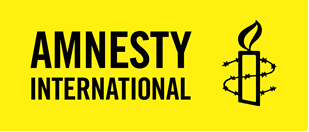 Dátum:					Aláírás:Panasztevő megnevezése:Sértett megnevezése:A bepanaszolt személyének megnevezése:A kifogásolt magatartás helyszíne:A kifogásolt magatartás időpontja:Tanúk (ha vannak):A kifogásolt magatartás pontos leírása:A kifogásolt magatartás panasztevő általi értelmezése (megfelelő helyre, kérjük tegyél egy X-et!):hatalommal való visszaélészaklatásszexuális zaklatáshátrányos megkülönböztetésMit szeretne a panasztevő elérni az etikai eljárás megindításával:Kiegészítés: